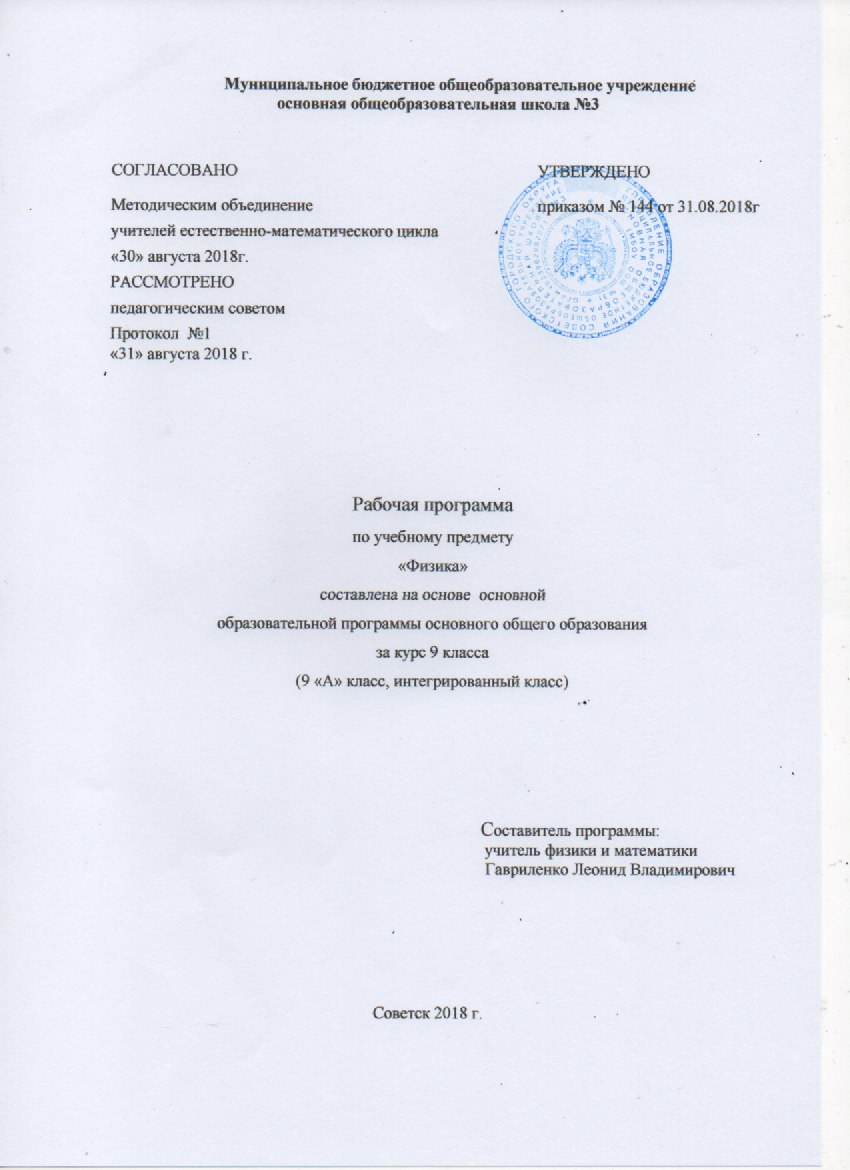                                    Содержание программы1.  Пояснительная записка………………………………………………………………. 31.1.Возможные результаты……………………………………………………………….81.2.Критерии оценки………………………………………………………………………112.   Учебный план…………………………………………………………………………..123.  Календарно-тематическое планирование……………………………………………..134.  Образовательные ресурсы………………………………………………………………19Пояснительная записка1.  Рабочая программа по физике для 9 классов основной школы составлена на основе Фундаментального ядра содержания общего образования и Требований к результатам основного общего образования, представленных в федеральном государственном образовательном стандарте общего образования второго поколения. Приказа Министерства образования и науки Российской Федерации (Минобрнауки   России "Об утверждении федеральных перечней учебников, рекомендованных (допущенных) к использованию в образовательном процессе в образовательных учреждениях , реализующих образовательные программы Рабочая учебная программа составлена на основании следующих нормативно-правовых документов:Закона РФ «ОБ образовании»;Федерального государственного образовательного стандарта основного общего образования (ФГОС ООО) , утвержденного приказом Министерства образования и науки РФ от 17.12.2010 г. № 1897;Примерных программ основного общего образования по учебным предметам.– М.: Просвещение,  (Стандарты второго поколения);Авторской программой Е.М. Гутник, А.В. Пёрышкин (Программы общего образования и имеющих государственную аккредитацию, на 2015/16 учебный год";Учебного плана МБОУ ООШ№3;Требований к оснащению образовательного процесса в соответствии с содержательным наполнением учебных предметов федерального компонента государственного образовательного стандарта (Приказ Минобрнауки России от 04.10.2010 г. N 986);Сан ПиН, 2.4.2.2821-10 «Санитарно-эпидемиологические требования к условиям и организации обучения в общеобразовательных  учреждениях» (утвержденные постановлением Главного государственного санитарного врача Российской Федерации 29.12.2010 г. №189);Программа соответствует образовательному минимуму содержания основных образовательных программ и требованиям к уровню подготовки учащихся, позволяет работать без перегрузок в классе с детьми разного уровня обучения и интереса к физике. Она позволяет сформировать у учащихся основной школы достаточно широкое представление о физической картине мира.Рабочая программа конкретизирует содержание предметных тем образовательного стандарта и дает распределение учебных часов по разделам курса 9 класса с учетом меж предметных связей, возрастных особенностей учащихся, определяет минимальный набор опытов, демонстрируемых учителем в классе и лабораторных, выполняемых учащимися.Федеральный компонент базисного учебного плана предусматривает изучение физики в 7–9 классах основной школы по 2 часа в неделю.Общая характеристика учебного предметаФизика как наука о наиболее общих законах природы, выступая в качестве  учебного предмета в школе, вносит существенный вклад в систему знаний об окружающем мире. Она раскрывает роль науки в экономическом и культурном развитии общества, способствует формированию современного научного мировоззрения. Для решения задач формирования основ научного мировоззрения, развития интеллектуальных способностей и познавательных интересов  школьников в процессе изучения физики основное внимание следует уделять не передаче суммы готовых знаний, а знакомству с методами научного познания окружающего мира, постановке проблем, требующих от учащихся самостоятельной деятельности по их разрешению. Гуманитарное значение физики как составной части общего образовании состоит в том, что она вооружает школьника научным методом познания, позволяющим получать объективные знания об окружающем мире.Курс физики в примерной программе основного общего образования структурируется на основе рассмотрения различных форм движения материи в порядке их усложнения: механические явления, электромагнитные явления, квантовые явления. Физика в основной школе изучается на уровне рассмотрения явлений природы, знакомства с основными законами физики и применением этих законов в технике и повседневной жизни.Изучение физики в образовательных учреждениях основного общего образования направлено на достижение следующих целей:освоение знаний о механических, электромагнитных и квантовых явлениях; величинах, характеризующих эти явления; законах, которым они подчиняются; методах научного познания природы и формирование на этой основе представлений о физической картине мира;овладение умениями  проводить наблюдения природных явлений, описывать и обобщать результаты наблюдений, использовать простые измерительные приборы для изучения физических явлений; представлять результаты наблюдений или измерений с помощью таблиц, графиков и выявлять на этой основе эмпирические зависимости; применять полученные знания для объяснения разнообразных природных явлений и процессов, принципов действия важнейших технических устройств, для решения физических задач;развитие познавательных интересов, интеллектуальных и творческих способностей, самостоятельности в приобретении новых знаний при решении физических задач и выполнении экспериментальных исследований с использованием информационных технологий;воспитание убежденности в возможности познания природы, в необходимости разумного использования достижений науки и технологий для дальнейшего развития человеческого общества, уважения к творцам науки и техники; отношения к физике как к элементу общечеловеческой культуры;применение полученных знаний умений для решения практических задач повседневной жизни, для обеспечения безопасности  своей жизни, рационального природопользования и охраны окружающей среды. Место предмета в учебном плане.Федеральный базисный учебный план для образовательных учреждений Российской Федерации отводит 204 часа для обязательного изучения физики на ступени основного общего образования. В том числе в 7, 8 и 9 классах по 68 учебных часов из расчета 2 учебных часа в неделю. Общие учебные умения, навыки и способы деятельности.Примерная программа предусматривает формирование у школьников общеучебных умений и навыков, универсальных способов деятельности и ключевых компетенций. Приоритетами для школьного курса физики на этапе основного общего образования являются:Познавательная деятельность:использование для познания окружающего мира различных естественнонаучных методов: наблюдение, измерение, эксперимент, моделирование;формирование умений различать факты, гипотезы, причины, следствия, доказательства, законы, теории;овладение адекватными способами решения теоретических и экспериментальных задач;приобретение опыта выдвижения гипотез для объяснения известных фактов и экспериментальной проверки выдвигаемых гипотез.Информационно-коммуникативная деятельность:владение монологической и диалогической речью, развитие способности понимать точку зрения собеседника и признавать право на иное мнение;использование для решения познавательных и коммуникативных задач различных источников информации.Рефлексивная деятельность:владение навыками контроля и оценки своей деятельности, умением предвидеть возможные результаты своих действий:организация учебной деятельности: постановка цели, планирование, определение оптимального соотношения цели и средств.Содержание рабочей программы                                          Законы взаимодействия и движения тел.     Материальная точка. Система отсчета. Перемещение. Прямолинейное равноускоренное движение. Относительность движения. Первый, второй и третий законы Ньютона. Свободное падение тел. Закон всемирного тяготения. Движение тела по окружности. Импульс тела. Закон сохранения импульса. Закон сохранения механической энергии.Основная цель:   знать  определение  физических понятий:  материальная точка , перемещение,  импульс тела,  относительность движения;  смысл физических  величин: ускорение,  импульс тела,  механическая энергия;  смысл законов Ньютона,  всемирного тяготения,  закона  сохранения импульса,  закона сохранения энергии.Механические колебания и волны. Звук.Колебательное движение. Свободные и вынужденные колебания. Резонанс. Волны. Продольные и поперечные волны. Длина волны. Звуковые колебания. Отражение звука.Основная цель:  знать  определение физических понятий:  колебание ,  резонанс, волна; физические величины: амплитуда, период, частота, длина волны.Электромагнитное поле.Магнитное поле и его графическое изображение. Направление линий магнитного поля. Правило левой руки. Индукция магнитного поля. Магнитный поток. Явление электромагнитной индукции. Правило Ленца. Самоиндукция, взаимоиндукция. Электромагнитные волны. Конденсатор. Колебательный контур. Принцип радиосвязи. Дисперсия света.Основная цель:  знать  определение  физических понятий: силовые линии, явление электромагнитной индукции, электромагнитные волны, колебательный контур; физические величины: магнитная индукция, магнитный поток, электроемкость, показатель преломления светаСтроение атома и атомного ядра. Использование энергии атомных ядер.Радиоактивность. Модели атомов. Опыт Резерфорда. Состав атомного ядра. Массовое число. Зарядовое число. Ядерные силы. Энергия связи. Дефект масс. Деление ядер урана. Цепная реакция.Основная цель:  знать  определение физических понятий : атом, атомное ядро, радиоактивность, массовое, зарядовое число, ядерные силы, дефект масс, цепная реакция1.1 Возможные результатыЛичностные, метапредметные и предметные результаты освоения содержания курсаЛичностными результатами обучения физике в основной школе являются:сформированность  познавательных интересов, интеллектуальных и творческих способностей учащихся;убежденность в возможности познания природы, в необходимости разумного использования достижений науки и технологий для дальнейшего развития человеческого общества, уважение к творцам науки и техники, отношение к физике как элементу общечеловеческой культуры;самостоятельность в приобретении новых знаний и практических умений;готовность к выбору жизненного пути в соответствии с собственными интересами и возможностями;мотивация образовательной деятельности школьников на основе личностно ориентированного подхода;формирование ценностного отношения  друг к другу, учителю, авторам открытий и изобретений, результатам обучения.Метапредметными результатами обучения физике в основной школе являются:овладение навыками самостоятельного приобретения новых знаний, организации учебной деятельности, постановки целей, планирования, самоконтроля и оценки результатов своей деятельности, умениями предвидеть возможные результаты своих действий;понимание различий между исходными фактами и гипотезами для их объяснения, теоретическими моделями и реальными объектами, овладение универсальными учебными действиями на примерах гипотез для объяснения известных фактов и экспериментальной проверки выдвигаемых гипотез, разработки теоретических моделей процессов или явлений;формирование умений воспринимать, перерабатывать и предъявлять информацию в словесной, образной, символической формах, анализировать и перерабатывать полученную информацию в соответствии с поставленными задачами, выделять основное содержание прочитанного текста, находить в нем ответы на поставленные вопросы и излагать его;приобретение опыта самостоятельного поиска, анализа и отбора информации с использованием различных источников и новых информационных технологий для решения познавательных задач;освоение приемов действий в нестандартных ситуациях, овладение эвристическими методами решения проблем;формирование умений работать в группе с выполнением различных социальных ролей, представлять и отстаивать свои взгляды и убеждения, вести дискуссию.Общими предметными результатами обучения физике в основной школе являются:знания о природе важнейших физических явлений окружающего мира и понимание смысла физических законов, раскрывающих связь изученных явлений;умения пользоваться методами научного исследования явлений природы, проводить наблюдения, планировать и выполнять эксперименты, обрабатывать результаты измерений, представлять результаты измерений с помощью таблиц, графиков и формул, обнаруживать зависимости между физическими величинами, объяснять полученные результаты и делать выводы, оценивать границы погрешностей результатов измерений;умения применять теоретические знания по физике на практике, решать физические задачи на применение полученных знаний;умения и навыки применять полученные знания для объяснения принципов действия важнейших технических устройств, решения практических задач повседневной жизни, обеспечения безопасности своей жизни, рационального природопользования и охраны окружающей среды;формирование убеждения в закономерной связи и познаваемости явлений природы, в объективности научного знания, в высокой ценности науки в развитии материальной и духовной культуры людей;развитие теоретического мышления на основе формирования умений устанавливать факты, различать причины и следствия, строить модели и выдвигать гипотезы, отыскивать и формулировать доказательства выдвинутых гипотез, выводить из экспериментальных фактов и теоретических моделей физические законы;коммуникативные умения докладывать о результатах своего исследования, участвовать в дискуссии, кратко и точно отвечать на вопросы, использовать справочную литературу и другие источники информацииЧастными предметными результатами обучения физике в 9 классе, на которых основываются общие результаты, являются: умения измерять расстояние, промежуток времени, скорость, силу,  кинетическую энергию, потенциальную энергию,понимание смысла основных физических законов и умение применять их на практике: законы Ньютона, закон сохранения энергиипонимание принципов действия машин, приборов и технических устройств, с которыми каждый человек постоянно встречается в повседневной жизни, и способов обеспечения безопасности при их использовании; овладение разнообразными способами выполнения расчетов для нахождения неизвестной величины в соответствии с условиями поставленной задачи на основании использования законов физики; умение использовать полученные знания, умения и навыки в повседневной жизни (быт, экология, охрана здоровья, охрана окружающей среды, техника безопасности и др.).Требования направлены на реализацию системно- деятельностного и компетентностного подходов; освоение учащимися интеллектуальной и практической деятельности; овладение знаниями и умениями, необходимыми в повседневной жизни, позволяющими ориентироваться в окружающем мире, значимыми для сохранения окружающей среды и собственного здоровья.В конце обучения учащиеся должны знать/понимать:смысл понятий: физическое явление, физический закон, вещество, взаимодействие, электрическое поле, магнитное поле, волна, атом, атомное ядро, ионизирующие излучения;смысл физических величин:  путь, перемещение, скорость, ускорение, масса,   сила,  импульссмысл физических законов:  Ньютона, всемирного тяготения, сохранения импульса и механической энергииуметь:описывать и объяснять физические явления: равномерное прямолинейное движение, равноускоренное прямолинейное движение,  механические колебания и волны, взаимодействие электрических зарядов, взаимодействие магнитов, действие магнитного поля на проводник с током, электромагнитную индукцию, отражение, преломление и дисперсию света;           использовать физические приборы и измерительные инструменты для измерения физических величин: расстояния, промежутка времени, массы, силы            представлять результаты измерений с помощью таблиц, графиков и выявлять на этой основе эмпирические зависимости: пути от времени, периода колебаний маятника от длины нити, периода колебаний груза на пружине от массы груза и от жесткости пружины, угла отражения от угла падения света, угла преломления от угла падения света;выражать результаты измерений и расчетов в единицах Международной системы;приводить примеры практического использования физических знаний о механических, электромагнитных и квантовых явлениях; решать задачи на применение изученных физических законовосуществлять самостоятельный поиск информации естественнонаучного содержания с использованием различных источников (учебных текстов, справочных и научно-популярных изданий, компьютерных баз данных, ресурсов Интернета), ее обработку и представление в разных формах (словесно, с помощью графиков, математических символов, рисунков и структурных схем);использовать приобретенные знания и умения в практической деятельности и повседневной жизни: для обеспечения безопасности в процессе использования транспортных средств, электробытовых приборов, электронной техники; контроля за исправностью электропроводки, водопровода, сантехники и газовых приборов в квартире;                                                           1.2  Критерии оценки	Главные критерии определения уровня образовательных достижений в      зависимости от объема и уровня освоенного и неосвоенного содержания предмета.- высокий уровень- 85-11 % от общего объема- повышенный уровень- 70-84 %- средний уровень – 50-69 %- ниже среднего – 30-49 %- низкий уровень- менее 30%Базовый уровень достижения – уровень, который демонстрирует освоение учебных действий с опорной системой знаний в рамках диапазона выделенных задач. Выполнение не менее 50 % заданий базового уровня или получение 50 % от максимального балла за выполнение заданий базового уровня. Овладение базового уровня является достаточным для  продолжения обучения на следующей ступени образования. Уровни, превышающий базовый: усвоение опорной системы знаний на уровне осознанного произвольного овладения учебными действиями: Повышенный уровень достижения планируемых результатов, оценка «хорошо» (4)- 70-84% , Работа в целом свидетельствует о способности самостоятельно ставить проблему и находить пути ее решения. Ошибок мало (1-2) или они незначительные. Работа доведена до конца. Самостоятельно осуществлены ее контроль и коррекция. Высокий уровень достижения планируемых результатов , оценка «отлично»(5)- 85-100% от общего объема содержания. Работа в целом свидетельствует о способности самостоятельно ставить проблему и находить пути ее решения. Ошибки отсутствуют. 2.Учебный план                                      3.Календарно-тематическое планирование для 9 «А» класса                                                         4.   Образовательные ресурсыФизика-9: учебник/ автор: А. В. Пёрышкин, Е. М. Гутник- Москва, Дрофа, 2013 годСборник задач по физике 7-9 класс/ автор В.И. Лукашик, Е. В. Иванова – Москва, Просвещение, 2003 год Дидактические материалы. Физика 9 класс/ автор А. Е. Марон, Е. А. Марон - Москва, Дрофа, 2011 годФизика-9. Разноуровневые самостоятельные и контрольные работы/ автор Л. А. Кирик – М.: ИЛЕКСА, 2015 год предметклассКол-во час в неделю.1 триместр2 триместр3 триместргодфизика9224час22час22часчас№п/п Количество  часовДата проведенияДата проведения№п/п Количество  часовТема урокаДата проведенияДата проведения№п/п Количество  часов1 триместрПланФакт11Материальная точка. Система отсчёта. Правила безопасности на уроках физики.04.0921Перемещение. Определение координаты движущегося тела.07.0931Вводная контрольная работа.11.0941Работа над ошибками. Прямолинейное равномерное движение. Скорость прямолинейного равномерного движения.14.0951Прямолинейное равноускоренное движение: мгновенная скорость, ускорение, перемещение.18.0961Графики зависимости кинематических величин от времени при равномерном и равноускоренном движении.21.0971Лабораторная работа №1: «Исследование равноускоренного движения без начальной скорости».25.0981Относительность механического движения. 28.0991Инерциальная система отсчёта. Первый закон Ньютона.02.10101Второй закон Ньютона.05.10111Третий закон Ньютона.09.10121Контрольная работа №1: «Законы взаимодействия и движения тел».12.10131 Работа над ошибками. Свободное падение. Движение тела, брошенного вертикально вверх.                                                      16.10141Лабораторная работа №2: «Измерение ускорения свободного падения».19.10151Закон Всемирного тяготения.23.10161Ускорение свободного падения на Земле и других небесных телах.26.10171Прямолинейное и  криволинейное движение. Равномерное движение по окружности06.11181Импульс. Закон сохранения импульса.09.11191Реактивное движение. 13.11201Повторение по теме «Законы взаимодействия и движения тел».16.11211Контрольная работа за 1 триместр20.1122-243Работа над ошибками. Практикум по решению теоретических и экспериментальных задач по теме «Законы взаимодействия и движения тел: равноускоренное движение».23.1122-243Работа над ошибками. Практикум по решению теоретических и экспериментальных задач по теме «Законы взаимодействия и движения тел: равноускоренное движение».27.1122-243Работа над ошибками. Практикум по решению теоретических и экспериментальных задач по теме «Законы взаимодействия и движения тел: равноускоренное движение».30.112 триместр251Колебательное движение. Колебания груза на пружине.04.12261Свободные колебания. Колебательная система. Маятник.07.12271Величины, характеризующие колебательное движение: амплитуда, период, частота колебаний.11.12281Лабораторная работа №3: «Исследование зависимости периода колебаний нитяного маятника от его длины».14.12291Гармонические колебания. Затухающие колебания. Вынужденные колебания. Резонанс.18.12301Распространение колебаний в упругих средах. Поперечные и продольные волны.21.12311Длина волны. Связь длины волны со скоростью её распространения и периодом (частотой).25.12321Звуковые волны. Скорость звука. 28.12331Высота, тембр и громкость звука. Звуковой резонанс.11.01341Решение задач15.01351Контрольная работа №2: «Механические колебания и волны».18.01361Работа над ошибками. Магнитное поле и его графическое изображение. Однородное и неоднородное магнитное поле.22.01371Направление тока и направление линий его магнитного поля. Правило буравчика.25.01381Обнаружение магнитного поля. Сила, действующая на проводник с током, помещённый в магнитное поле. Правило левой руки.29.01391Индукция магнитного поля. Магнитный поток01.02401Электромагнитная индукция. Направление индукционного тока. Правило Ленца. Явление самоиндукции.05.02411Переменный ток. Генератор переменного тока. Преобразования энергии в электрогенераторах.08.02421Контрольная работа за 2 триместр.12.02431Работа над ошибками. Трансформатор. Передача электрической энергии на расстояние.15.02441Электромагнитное поле.19.02451Электромагнитные волны. Скорость распространения электромагнитных волн. 22.02461Конденсатор. Колебательный контур.26.023 триместр471Конденсатор. Колебательный контур.01.03481Получение электромагнитных колебаний. Принципы радиосвязи и телевидения.05.03491Электромагнитная природа света.12.03501Типы оптических спектров. Поглощение и испускание света атомами. Происхождение линейчатых спектров.15.03511Повторение темы «Электромагнитное поле».19.03521Контрольная работа №3: «Электромагнитное поле».22.03531Работа над ошибками. Радиоактивность как свидетельство сложного строения атомов. 02.04541Радиоактивные превращения атомных ядер. 05.04551Экспериментальные методы исследования частиц. Открытие протона и нейтрона09.04561Состав атомного ядра. Массовое число. Зарядовое число.12.04571Изотопы  - и -распад. Правило смещения.16.04581Ядерные силы. Энергия связи. Дефект масс.19.04591Деление ядер урана. Цепная реакция.23.04601Фронтальная лабораторная работа №4 Тема: Изучение деления ядер урана.26.04611Ядерный реактор. Преобразование внутренней энергии в электроэнергию.30.04621Атомная энергетика.07.05631Итоговая контрольная работа за 1918-1919 учебный год.14.0564-652Работа над ошибками. Биологическое действие радиации.17.0564-652Работа над ошибками. Биологическое действие радиации.21.0566-672Итоговое повторение24.0566-672Итоговое повторение28.05681Обобщающий урок.31.05